﹍﹍學年度執行成果暨﹍﹍學年度計畫書  年      月研究中心基本資料綜合資料成立的宗旨與目標研究中心關鍵技術與人脈布局條件研究中心任務之具體構想研究中心之人事組成規劃與運作機制研究中心成員執行校外計畫之優勢條件研究中心與本校科研發展與學術交流之配合方案研究中心與國內外合作夥伴及實質合作計畫___學年度執行成果報告(本學年度 / 新設單位免填)項目一二三依據研究中心成員編寫成果研究計畫執行說明：執行完成及進行中計畫件數及經費收入概況；請在下表「執行情形」中明列「結案年月」、「執行中」、「申請中」等字樣。論文著述出版說明：以中心名義所發表之論文，請分別依類別排序。A.期刊論文、B.專書及專書論文、C.研討會論文、D.技術報告及其他；可表格陳述或直接從EndNote等書目軟體轉載標準書目格式。請在每一論著後以括號加註連結之計畫編號與引文收錄系統名稱。作者屬性：第一作者、通訊作者、第一作者共同貢獻或共同通訊作者、非第一或通訊作者。期刊類型：TSSCI、SCI、SSCI、EI、A&HCI、THCI、Scopus、各院認可之優良期刊、其他。期刊級別：臺灣人文及社會科學期刊評比暨核心期刊收錄級別(TSSCI、THCI)：第一級期刊、第二級期刊、非第一級及第二級期刊。SCI、SSCI國際學術期刊排名：收錄期刊為該領域前10%者、10-25%者、25%~50%者、後50％者或未有排名資料者。研發成果智慧財產權及其應用績效說明：請依類別A.專利、B.技轉、C.著作授權、D.其他等分別陳列。辦理活動績效其他績效說明：研究成員專業進修、獲獎、研究生參與數、國際研究人才進駐中心、國外學者來訪、中心社會專業服務數…等，前述五項內容無法歸類之項目。___學年度執行成果達成率___學年度成果亮點經費執行表說明：請說明行政管理費﹍﹍學年度預定執行計畫(新學年度)計畫工作摘要(一)計畫目的與重要性(二)計畫執行策略(三)自我評鑑成果之具體指標擬執行研究計畫達成中心任務之具體構想說明：經費來源：(1)校內預算；(2)整體發展獎補助款；(3)教學卓越計畫；(4)訓輔工作經費；(5)教育部；(6)國科會；(7)農委會；(8)衛生署；(9)基金；(10)募款；(11)其他(請具體說明)請說明經費來源，若有多處經費來源，請分點說明並註明額度。如為對校內外提出計畫申請，請備註填寫「申請中」或以「已核定」。工作項目及進度表(含任務分配)說明：1.本表作為進度控制及檢討之依據。 2.工作項目：請視工作性質及需要自行訂定。預定進度以粗線標示其起迄月份。3.工作項目列數若有不足，敬請自行增列。中心人事﹑自籌款等相關資源之配合方案說明：請說明經費來源，若有多處經費來源，請分點說明並註明額度。與本校及國內外夥伴單位組織之配合方案安排中心人員前往國內外單位進行人才培育或學術交流之具體措施預期目標與成效(一)預期完成之工作項目(二)對於參與之工作人員，預期可獲之訓練(三)預期之研究成果(四)學術研究、校務發展、院務發展及其他應用方面預期之貢獻說明：依據研究領域預期達成之目標，如：跨領與研究情形、研究計畫數、論文著作發表、研發成果智慧財產權及其應用、辦理活動、人才培育、學術研究獎項及國際能見度提升、社會專業服務等項目之目標。建議、困難或其他說明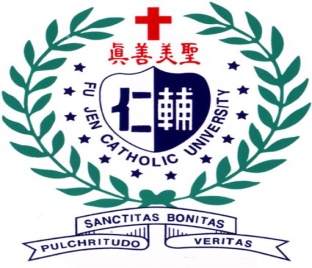 輔仁大學       ﹍﹍﹍﹍﹍研究中心(110.5.19版本)承辦人(分機)中心主管隸屬單位主管主任(主持人)姓名：姓名：姓名：姓名：姓名：姓名：姓名：主任(主持人)電話：電話：電話：電話：E-mail：E-mail：E-mail：中心聯絡人姓名：姓名：姓名：姓名：姓名：姓名：姓名：中心聯絡人電話：電話：電話：電話：E-mail：E-mail：E-mail：隸屬級別單位□校級  □院級  學院：□校級  □院級  學院：□校級  □院級  學院：□校級  □院級  學院：□校級  □院級  學院：□校級  □院級  學院：□校級  □院級  學院：中心功能屬性□研究  □教學 □ 產學合作 □服務 □其他（可複選）□研究  □教學 □ 產學合作 □服務 □其他（可複選）□研究  □教學 □ 產學合作 □服務 □其他（可複選）□研究  □教學 □ 產學合作 □服務 □其他（可複選）□研究  □教學 □ 產學合作 □服務 □其他（可複選）□研究  □教學 □ 產學合作 □服務 □其他（可複選）□研究  □教學 □ 產學合作 □服務 □其他（可複選）類別□天主教研究 □老人照護 □ 生醫 □其他：﹍﹍﹍﹍﹍□天主教研究 □老人照護 □ 生醫 □其他：﹍﹍﹍﹍﹍□天主教研究 □老人照護 □ 生醫 □其他：﹍﹍﹍﹍﹍□天主教研究 □老人照護 □ 生醫 □其他：﹍﹍﹍﹍﹍□天主教研究 □老人照護 □ 生醫 □其他：﹍﹍﹍﹍﹍□天主教研究 □老人照護 □ 生醫 □其他：﹍﹍﹍﹍﹍□天主教研究 □老人照護 □ 生醫 □其他：﹍﹍﹍﹍﹍設置地點成立學年度最近一次自評年度最近一次自評年度最近一次自評年度參與人力（人數）研究教師助理教授級助理教授級副教授級副教授級教授級特聘/講座教授級參與人力（人數）研究教師參與人力（人數）研究人員助理研究員助理研究員副研究員副研究員研究員博士後研究員參與人力（人數）研究人員參與人力（人數）行政人力行政人力工讀生或其他工讀生或其他工讀生或其他參與成員人名本學年研究
績效(件數)研究計畫研究計畫研究計畫本學年研究
績效(件數)論文著作(中文)論文著作(中文)論文著作(中文)本學年研究
績效(件數)論文著作(外文)論文著作(外文)論文著作(外文)本學年研究
績效(件數)其他其他其他專利﹍技轉﹍著作授權﹍其他﹍﹍專利﹍技轉﹍著作授權﹍其他﹍﹍專利﹍技轉﹍著作授權﹍其他﹍﹍專利﹍技轉﹍著作授權﹍其他﹍﹍本學年研究
績效(件數)研究/獎助收入(元)研究/獎助收入(元)研究/獎助收入(元)服務與活動次數或其他執行成果出版品□無    □有（出版物或活動網站名稱﹍﹍﹍﹍﹍﹍﹍）□無    □有（出版物或活動網站名稱﹍﹍﹍﹍﹍﹍﹍）□無    □有（出版物或活動網站名稱﹍﹍﹍﹍﹍﹍﹍）□無    □有（出版物或活動網站名稱﹍﹍﹍﹍﹍﹍﹍）□無    □有（出版物或活動網站名稱﹍﹍﹍﹍﹍﹍﹍）□無    □有（出版物或活動網站名稱﹍﹍﹍﹍﹍﹍﹍）□無    □有（出版物或活動網站名稱﹍﹍﹍﹍﹍﹍﹍）中心經費來源□本校預算 □自籌 □單位 □基金 來源：□本校預算 □自籌 □單位 □基金 來源：□本校預算 □自籌 □單位 □基金 來源：□本校預算 □自籌 □單位 □基金 來源：□本校預算 □自籌 □單位 □基金 來源：□本校預算 □自籌 □單位 □基金 來源：□本校預算 □自籌 □單位 □基金 來源：經費總額收入收入收入支出支出支出結餘本學年度新學年預算研究中心網址中心成員關鍵技術序號計畫名稱（含計畫編號）補助或
委辦單位起訖年月經費執行情形序號類別作者屬性出版年題目刊（書）名期刊類型期刊級別計畫編號序號專利名稱國別、號碼發明人專利權人專利期間計畫編號序號技術名稱專利號碼授權單位被授權單位合約期間計畫編號序號著作名稱作者著作財產權人著作財產權人被授權人計畫編號序號其他協助產業技術發展之具體績效其他協助產業技術發展之具體績效其他協助產業技術發展之具體績效其他協助產業技術發展之具體績效其他協助產業技術發展之具體績效其他協助產業技術發展之具體績效序號活動名稱舉辦日期活動內容執行成效序號項目執行成果預期目標成效達成率％經 費 別經常門經常門經常門資本門(軟硬體設施費)合計(單位：元)經 費 別人事費業務費其他
(請說明)資本門(軟硬體設施費)合計(單位：元)全年研究經費收入全年經費支出總數
（單位：元）經 費 來 源計畫名稱1如：000人才培育計畫類別█研究計畫□論文著述□研發成果智慧財產權□活動□其他計畫內容簡述(請填50-100字內之計畫簡述)預期成效經費來源經費1：(5)教育部國科會計畫經常門 ﹍﹍﹍元 資本門 ﹍﹍﹍元 經費2：(11)其他：輔仁大學研究補助經常門 ﹍﹍﹍元 資本門 ﹍﹍﹍元 備註申請中計畫名稱2如：舉辦000研究成果發表會類別□研究計畫□論文著述□研發成果智慧財產權█活動□其他計畫內容簡述(請填50-100字內之計畫簡述)預期成效舉辦000研討會，預期200人參與，交流000研究領域之經驗。經費來源備註計畫名稱3類別計畫內容簡述預期成效經費來源備註月次工作項目年8月年9月年10月年11月年12月年1月年2月年3月年4月年5月年6月年7月任務分配經 費 需 求經常門經常門經常門資本門(軟硬體設施費)合計(單位：元)經 費 需 求人事費業務費其他
(請說明)資本門(軟硬體設施費)合計(單位：元)全年所需經費總數
（單位：元）經 費 來 源Note:完成報告時，請您刪除本說明本報告範本內之所有”說明”及貴中心並無執行之空白項目可刪除之。